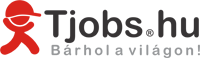 Személyes adatok:                                                                                        (saját kép beillesztése)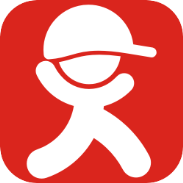 Szakmai tapasztalat:Feladatok, tevékenységek:                                                   Itt részletezze, hogy:                                                   -milyen karbantartási vagy villanyszerelői munkát végzett, milyen feszültséggel                                                               dolgozott (alacsonyfeszültség, középfeszültség vagy magasfeszültség), milyen                                                          műszerekkel dolgozott, milyen méréseket végzett                                                        -ha végzett magassági munkát is, akkor azt is tüntesse felIskolai tanulmányok:Nyelvtudás:Szabadidős tevékenységek feltüntetése:Sporttevékenységek feltüntetése, hobbik, művészi ismeretekről való beszámolás: zene, irodalomEgyéb kézségek és kompetenciák:Itt feltüntetheti amennyiben ért más szakmákhoz isMilyen más területeken jártas (felsorolni az esetleges szakmai tapasztalatokat)Szakterületen vagy más területeken szerzett oklevelek, képesítések feltüntetése (milyen típusú és megszerzés dátuma)